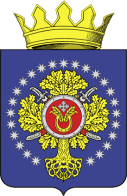 УРЮПИНСКИЙ МУНИЦИПАЛЬНЫЙ РАЙОНВОЛГОГРАДСКОЙ ОБЛАСТИУРЮПИНСКАЯ  РАЙОННАЯ  ДУМАР  Е  Ш  Е  Н  И  Е27 февраля 2024  года	                  № 42/607О внесении изменений в приложение 1 к решению Урюпинской районной Думы от 28 декабря 2016 года № 33/253 «О Порядке предоставления бюджетам сельских поселений, входящих в состав Урюпинского муниципального района, иных межбюджетных трансфертов на финансовое обеспечение передаваемых Урюпинским муниципальным районом полномочий по решению вопросов местного значения в соответствии с заключенными соглашениями, а также иных межбюджетных трансфертов на решение вопросов местного значения сельских поселений в соответствии с заключенными соглашениями»        Рассмотрев протест заместителя Урюпинского межрайонного прокурора от 23 декабря 2023 года № 7-30-2023 на пункт 5.1 Приложения 1 к Порядку предоставления бюджетам сельских поселений, входящих в состав Урюпинского муниципального района, иных межбюджетных трансфертов на финансовое обеспечение передаваемых Урюпинским муниципальным районом полномочий по решению вопросов местного значения в соответствии с заключенными соглашениями, утвержденного решением Урюпинской районной Думы от 28 декабря 2016 года № 33/253 (в редакции решений Урюпинской районной Думы от 04 декабря 2017 года № 43/359, от 30 ноября 2018 года № 52/495, от 07 февраля 2019 года № 56/528, от 02 декабря 2019 года № 3/18 от 03 июня 2022 года № 362, от 26 декабря 2022 года № 26/476, от 31 мая 2023 года № 31/511, от 22 июня 2023 года № 32/522, от 23 августа 2023 года № 34/538, от 23 октября 2023 года № 36/569 от 14 декабря 2023 года № 39/594), Урюпинская районная Дума РЕШИЛА:        1. Внести в приложение 1 «Порядок предоставления из бюджета Урюпинского муниципального района бюджетам сельских поселений, входящих в состав Урюпинского муниципального района, иных межбюджетных трансфертов на финансовое обеспечение передаваемых Урюпинским муниципальным районом полномочий по решению вопросов местного значения в соответствии с заключенными соглашениями»                следующие изменения:Пункт 6 изложить в следующей редакции:        «6. Администрация Урюпинского муниципального района заключает с органами местного самоуправления поселений соглашения о передаче осуществления полномочий по решению вопросов местного значения в соответствии с Типовой формой соглашения, утвержденной решением Урюпинской районной Думы от 30 марта 2022 года № 18/307, в котором прописываются следующие основные положения:- целевое назначение иного межбюджетного трансферта;- условия предоставления и расходования иного межбюджетного трансферта;- объем бюджетных ассигнований, предусмотренных на предоставление иного межбюджетного трансферта;- порядок перечисления иного межбюджетного трансферта;- сроки действия соглашения;- порядок осуществления контроля за соблюдением условий, установленных для предоставления и расходования иного межбюджетного трансферта;- сроки и порядок представления отчетности об использовании иного межбюджетного трансферта;- порядок использования остатка иного межбюджетного трансферта, не использованного в текущем финансовом году.»;        1.2. Признать утратившими силу:        - Приложение 1 «Соглашение о передаче осуществления полномочий по решению вопросов местного значения в части организации в границах поселения водоснабжения населения, водоотведения» к Порядку предоставления из бюджета Урюпинского муниципального района бюджетам сельских поселений, входящих в состав Урюпинского муниципального района, иных межбюджетных трансфертов на финансовое обеспечение передаваемых Урюпинским муниципальным районом полномочий по решению вопросов местного значения в соответствии с заключенными соглашениями;        - Приложение 2 «Соглашение о передаче осуществления полномочий по решению вопросов местного значения в части содержания мест захоронения, находящихся на территории поселения» к Порядку предоставления из бюджета Урюпинского муниципального района бюджетам сельских поселений, входящих в состав Урюпинского муниципального района, иных межбюджетных трансфертов на финансовое обеспечение передаваемых Урюпинским муниципальным районом полномочий по решению вопросов местного значения в соответствии с заключенными соглашениями.        2. Настоящее решение вступает в силу со дня его официального опубликования в информационном бюллетене администрации Урюпинского муниципального района «Районные ведомости».        3. Направить настоящее решение главе Урюпинского муниципального района для подписания и опубликования в установленном порядке.              Председатель                                                      ГлаваУрюпинской районной Думы         Урюпинского муниципального района                          Т.Е. Матыкина                                                  А.Ю. Максимов